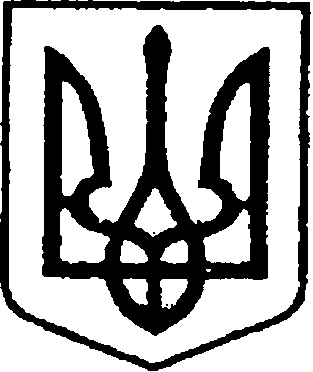 	УКРАЇНА	ЧЕРНІГІВСЬКА ОБЛАСТЬН І Ж И Н С Ь К А    М І С Ь К А    Р А Д А44 сесія VII скликанняР І Ш Е Н Н ЯВід «05» листопада 2018 р.              м. Ніжин	                   №20-44/2018	Відповідно до статей 26, 42, 59, 60, 73 Закону України «Про місцеве самоврядування в Україні», Закону України «Про приватизацію державного та комунального майна», Регламенту Ніжинської міської ради Чернігівської області, затвердженого рішенням Ніжинської міської ради від 24 листопада 2015 року № 1-2/2015 (зі змінами), рішення Ніжинської міської ради від                 28 вересня 2018 року № 26-43/2018 «Про перелік об’єктів комунальної власності територіальної громади міста Ніжина, що підлягають приватизації»,  Ніжинська міська рада вирішила:           1. Приватизувати нежитлові приміщення загальною площею 162,85 кв. м., що розташовані за адресою: м.Ніжин, вул. Московська, 22а шляхом  продажу на електронному аукціоні2. Офіційним друкованим органом для розміщення інформації з питань приватизації об’єкта комунальної власності територіальної громади міста Ніжина вважати Ніжинську міську газету «Вісті» та офіційний сайт Ніжинської міської ради «nizhynrada.gov.ua».3. Начальнику відділу з управління та приватизації комунального майна Міщенко Н. І. забезпечити оприлюднення даного рішення на офіційному сайті Ніжинської міської ради протягом п’яти робочих днів після його прийняття.4. Організацію виконання даного рішення покласти на першого заступника міського голови з питань діяльності виконавчих органів ради Олійника Г. М. та начальника відділу з управління та приватизації комунального майна  Міщенко Н. І.5. Контроль за виконанням даного рішення покласти на постійну депутатську комісію міської ради з майнових та житлово-комунальних питань, транспорту, зв’язку і охорони навколишнього середовища (голова комісії  Онокало І. А.).Міський голова                                                                                 А. В. ЛінникПро приватизацію нежитлових приміщень, що розташовані за адресою: м.Ніжин, вул. Московська, 22аВізують:Начальник відділу з управління та приватизації комунального майна                               Н. І. МіщенкоПерший заступник міського голови з питань діяльності виконавчих органів ради                                 Г. М. ОлійникСекретар Ніжинської міської ради                                 В. В. СалогубНачальник відділу юридично-кадрового забезпечення апарату виконавчого комітету Ніжинської міської ради                                 В. О. ЛегаГолова постійної депутатської комісії міської ради з майнових та житлово-комунальних питань, транспорту, зв’язку та охорони навколишнього середовища                                І. А. ОнокалоГолова постійної депутатської комісії міської ради з питань регламенту, депутатської діяльності та етики, законності, правопорядку, антикорупційної політики, свободи слова та зв’язків з громадськістю                                 О. В. Щербак